Profil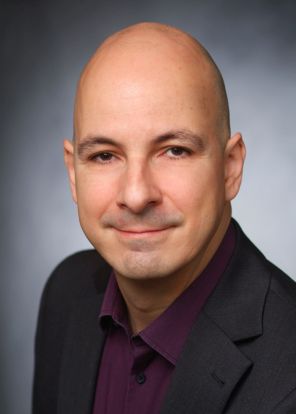 Axel HinzGeschäftsführender GesellschafterAxel Hinz IT GmbHAm Klostergarten 1753121 BonnAmtsgericht Bonn HRB 22660Tel. +49 211-9346831Mob. +49 175-5868188news@axelhinz.deGeboren 1972, Abitur 1992, abgeschlossene Ausbildung, Philosophiestudium (Abschluß Magister). Business-IT-Kenntnisse ab 1990. Selbständig (IT) ab 1995. GmbH ab 2016.FocusNetwork Security Architect (Firewalls/Proxies/LAN/WAN/WIFI)SprachkenntnisseDeutsch (Muttersprache), Englisch (Berlitz Level 7 / CEF: B1.3), IT (verhandlungssicher)Fähigkeiten, Kenntnisse, ErfahrungenIT-Consultant seit 1995.Check Point Certified Security Administrator.Soft Skills: Dokumentation, Kommunikation und Transparenz mit persönlicher Note. Hohe Teamorientierung. Augenmerk auf Konzepte, Prozesse und Betrieb. Projektorganisation.Tiefe Erfahrungen in Windows- und Linux-Administration, Kenntnisse in Virtualisierungstechniken (VMware, Hyper-V).ReferenzenIndustrie- und Dienstleistungssektor; Legal; Consultingunternehmen, Dienstleister, Finanzindustrie, Chemie, Handel, Cloudprovider, Rechenzentrumsbetreiber und andere.Alle Unternehmensgrößen (KMU, Mittelstand, Enterprise)Vergangene Projekte der letzten 10 Jahre05/2020 – jetzt	Network- und Network-Security-Architect
Design, Review und Beratung Network und Network Security
Entwicklung Solution Designs und Adaptierung in Network Designs.
Anbindung von Cloud-Technologien an bereits vorhandene und neue Datacenter-Strukturen.
Einsatz von Cisco-Netzwerkkomponenten (Nexus, Catalyst, ASR, ISR), Check-Point- und Palo-Alto-Firewalls, Microsoft Azure, AWS sowie andere Cloud-Anbieter, Equinix, Aviatrix.
Kunde: VW Financial Services, Braunschweig
Struktur: mehrere Rechenzentren, weltweite Landesgesellschaften, cloudbasierte Infrastruktur11/2019 – 05/2020	Network-Security-Architect, Schwerpunkt Cisco-ASA-Firewall und Fortinet-Systeme
Design Network Security
Beratung der Kunden hinsichtlich Architektur, Regelwerk, Lifecycle, Migration und Upgrades (inkl. Projektorganisation).
Einsatz von Cisco-ASA-, Fortigate-, Check-Point-Firewalls und Bash. Verwaltung der Fortigate-Firewalls durch Fortimanager.
Kunde: Plusserver, Hamburg.
Struktur: Rechenzentrum.10/2019 – 11/2019	Network- und Network-Security-Architect
Design, Review und Beratung Network und Network Security beim Cloud-Provider.
Bewertung Solution Designs und Adaptierung in Network Designs. Unterstützung Erstumsetzung (Build). Verbesserung Prozesse. Optimierung und Aktualisierung Projektdokumentation.
Einsatz von Cisco ASA Firewall, Checkpoint Firewall, Cisco Nexus Switchen, Cisco Catalyst Switchen.
Kunde: Vodafone/IBM, Frankfurt und Kelsterbach.07/2019 – 10/2019	Network-Security-Architect
Design, Beratung und Projektmanagement Network Security.
Optimierung Firewallsicherheitszonen. Audit Regelwerk. Neuerstellung Namenskonzept. Organisation Prozesse (Gruppen- und Regelorganisation). Konsolidierung Firewallregelwerk. Optimierung und Aktualisierung von Projektdokumentationen.
Einsatz von Fortinet-Firewalls.
Kunde: Covestro, Leverkusen.06/2018 – 06/2019	Network-Security-Engineer und -Architect
Design und Beratung Network Security.
Gleichzeitige Migration auf verschiedenen Ebenen (Rechenzentrumsarchitektur, Lifecycle, Regellogik, Dokumentation). Beratung des Kunden in Grundsatzfragen, Planung und Anwendungsszenarien. Aufräumen des Regelwerks. Aufbau, Verbesserung und Aktualisierung von Projektdokumentationen.
Einsatz von Check Point VSX Provider-1 (R77.30), Juniper-Firewalls, Cisco-ASA-Firewalls, Barracuda-Squid-Proxies, Mcafee-Web-Gateway-Proxies, Cisco Networking, Tufin, Linux-Server.
Kunde: Großbank, NRW.03/2018 – 06/2018	Network-Security-Engineer und -Architect
Design, Management und Projekte Network Security.
Beratung des Kunden bei der Neuausrichtung der Securityorganisation im Rechenzentrum und einzelnen Standorten.
Einsatz von Check Point VSX Provider-1 (R80.10 und R77.30), Cisco Networking und Algosec.
Kunde: Metro, Düsseldorf.
Struktur: weltweit, 1.800 Lokationen09/2017 – 03/2018	Network-Security-Architect
Design Network Security
Security-Segmentierung des bestehenden globalen Netzwerkes. Neugestaltung des globalen Netzwerks. Umbau der Rechenzentren. Design Cloudinfrastruktur. Steuerung von Dienstleistern. Beratung des Kunden in Grundsatzfragen und Anwendungsszenarien. Aufbau, Verbesserung und Erweiterung von Projektdokumentationen.
Einsatz von Check Point VSX, Cisco Networking, Cisco ISE und Tufin.
Kunde: Allianz, Frankfurt/Main.
Struktur: weltweit, ca. 1.800 Hauptstandorte02/2017 – 08/2017	Network-Security-Architect, Schwerpunkt Cisco-ASA-Firewall
Design Network Security
Beratung der Kunden hinsichtlich Architektur, Regelwerk und Migration. Lead Engineer bei der Einführung von Fortigate-Firewalls.
Einsatz von Cisco-ASA-, Fortigate- und Check-Point-Firewalls.
Kunde: Betreiber eines Cloud-Rechenzentrums für Großkunden, Hamburg.
Struktur: Rechenzentrum05/2016 – 01/2017	Netzwerk-Architekt, Schwerpunkt Security (Check-Point-Firewall)
Design und Engineering Network und Network Security
Management Global IT Infrastructure Services, technisches Projektmanagement, Netzwerk-Design und -Architektur (Security/WAN/Wifi/LAN) inkl. Coaching. Leitung Netzwerkmigrationen neuer und existierender Standorte weltweit remote und vor Ort. Migrationen von Technologien (Security/WAN/Wifi/LAN). Erstellung Dokumentationssystem. Lead Engineer Check-Point-Firewalls.
Einsatz von Cisco-Switches, Cisco-Wifi, MPLS, Check-Point-Firewalls
Kunde: Siegwerk Druckfarben AG & Co. KGaA, Siegburg
Struktur: weltweit, 80 Lokationen09/2015 – 04/2016	Netzwerk-Engineer
Design und Beratung Network und Network Security
Teilprojektleitung Netzwerkprojekte (WAN/Wifi/LAN): Netzwerkdesign weltweiter Standorte. Verantwortung für Migrationen (HP zu Cisco), Netzwerkdesign Neubauten und neue Standorte, Securitylösungen. Beratung RZ-Ausbau und -Umbau. Verantwortlich für die weltweite Weiterentwicklung von aruba Wifi (Optimierung Failover und Latenzen)
Einsatz von HP- und Cisco-Switches, Aruba-Wifi, Cisco-Wifi, managed MPLS-Leitungen, Check-Point-Firewalls
Kunde: Sartorius Administration GmbH, Göttingen
Struktur: weltweit, 50 Lokationen03/2015 – 08/2015	Senior Migration Professional
Migration Serverlandschaft (von 2003 zu 2013 und Domänenwechsel)
Planung und Realisation Software und Konfiguration (>100 Server) inkl. Clientmigration.
Einsatz von Active Directory, DNS, Exchange, Gruppenrichtlinien, ADMT, Remotedesktop, Linuxserver, VMware vSphere, EMC
Kunde: Franken Guss Kitzingen GmbH & Co. KG (Branche: Eisen- und Metallverarbeitung)12/2014 – 01/2015	Optimierung Infrastruktur
Planung und Verbesserung LAN- und Firewallarchitektur
Einsatz von HP-LAN-Technologie und Cisco ASA
Branche: Finanzsektor10/2014 – 11/2014	Migration Mailserver
Planung und Realisation neuer Serveranbindung mit Datenmigration.
Einsatz von Microsoft Windows-Servertechnologie inkl. DNS, Non-Microsoft-Mailserver, Firewall
Branche: Textilindustrie08/2014 – 09/2014	Migration Windows-Server- und Clienttechnologie
Planung und Realisation neuer Serverausstattung mit Clientmigration (neue Clients)
Einsatz von Microsoft Windows-Servertechnologie inkl. Active Directory, DNS, Exchange, WSUS, Gruppenrichtlinien
Branche: Zahnarztpraxis05/2014 – 08/2014	Migration Windows-Server- und Clienttechnologie
Planung und Realisation neuer Serverausstattung mit Clientmigration (neue Clients)
Einsatz von Microsoft Windows-Servertechnologie inkl. Active Directory, DNS, Exchange 2013, WSUS, Gruppenrichtlinien
Branche: Häusliche Krankenpflege03/2014 – 04/2014	Migration Windows-Servertechnologie
Planung und Realisation neuer Serverausstattung mit Clientmigration
Einsatz von Microsoft Windows-Servertechnologie inkl. Active Directory, DNS, Exchange, WSUS, Gruppenrichtlinien, SQL; Firewallerneuerung
Branche: Finanzdienstleistung11/2013 – 02/2014	Migration Windows-Server- und Clienttechnologie
Planung und Realisation neuer Serverausstattung mit Clientmigration (neue Clients)
Einsatz von Microsoft Windows-Servertechnologie inkl. Active Directory, DNS, Exchange, WSUS, Gruppenrichtlinien
Branche: Zahnarztpraxis08/2013 – 10/2013	Migration Windows-Servertechnologie
Planung und Realisation neuer Serverausstattung mit Clientmigration
Einsatz von Microsoft Windows-Servertechnologie inkl. Active Directory, DNS, Exchange, WSUS, Gruppenrichtlinien, SQL; Firewallerneuerung; VMware ESXi
Branche: Tiefbau05/2013 – 07/2013	Migration Windows-Server- und Clienttechnologie
Planung und Realisation neuer Serverausstattung mit Clientmigration (neue Clients)
Einsatz von Microsoft Windows-Servertechnologie inkl. Active Directory, DNS, Exchange, WSUS, Gruppenrichtlinien, SQL; VMware ESXi
Branche: Kieferorthopädische Praxis03/2013 – 04/2013	Clienteinbindung in vorhandene Client-/Serverarchitektur
Planung und Realisation neuer Clients
Einsatz von Microsoft-Windows-7 und zugehöriger Servertechnologie
Branche: Architektur07/2012 – 03/2013	Verantwortliche Planung und Durchführung vollständiger IT-Strukturen in einer Notariats-Sozietät
Planung und Etablierung einer Notariats-IT inkl. Kundenberatung, Organisation der Dienstleister und Lieferanten, Personaleinsatz
Einsatz von LAN, WAN, Firewall, HP-Switchingtechnik, VMware-Virtualisierung, Dell-Serversysteme, NAS, Windows Server 2008R2, Symantec Backup Exec, Linux Firewall
Vollständige Neuaustattung und Projektleitung. Planung und Realisierung der gesamten IT-Struktur und Bereitstellung virtualisierter Altsysteme
Kunde: Notariat Dr. Opgenhoff und Cramer02/2012 – 07/2012	Firewall-Evaluation in Rechenzentrumsumgebung
Recherche, Test, Evaluation, Inbetriebnahme und Erstkonfiguration einer HA-Firewallabsicherung für ein Hostingunternehmen
Einsatz von Firewall-High-Availability-Lösungen (Astaro, Cisco PIX/ASA, Smoothwall, Zyxel u.a.), LAN-Switching, OSI-Schichtmodell, Dial-in- und Site2Site-VPN, IPSec
Kunde: Pixolith GmbH & Co. KG (Branche: Webhosting, Webhousing, Clouddienstleister, SaaS, IaaS, Provider)
Der Kunde wünschte eine Ablösung der Cisco-Firewall und Wechsel auf ein Alternativsystem. Evaluierung, Beratung und Erstkonfiguration.12/2011 – 02/2012	Migration Windows-Servertechnologie
Planung und Realisation neuer Serverausstattung mit Clientmigration
Einsatz von Microsoft Windows-Servertechnologie inkl. Active Directory, DNS, Exchange, WSUS, Gruppenrichtlinien
Branche: Veranstaltungsproduktion10/2011 – 11/2011	Clienteinbindung in vorhandene Client-/Serverarchitektur
Planung und Realisation neuer Clients
Einsatz von Microsoft-Windows-7 und zugehöriger Servertechnologie
Kunde: EXPO Mietmöbel GmbH (Branche: Möbelvermietung)08/2011 – 09/2011	Realisation von strukturiertem Wifi
Auswahl und Konfiguration geeigneter Wifi-Technologie für flächendeckende Versorgung
Einsatz von Zyxel-Wifi-Technik (Controller und APs)
Branche: Unternehmensberatung06/2011 – 07/2011	Ausstattung vollständiger IT-Technologie
Planung und Etablierung der IT inkl. Beratung, Organisation der Dienstleister und Lieferanten
Einsatz von Windows-Clienttechnologie und div. Netzwerkgeräte sowie zahnlaborspezifischer Technik (3D-Scanner, Mikroskopkamera etc).
Branche: ZahntechniklaborErfahrungenFirewalls: Check Point, Cisco (PIX, ASA, SMB), Fortinet, Juniper, Astaro/Sophos UTM, Zyxel, iptables, pfsense u.a.Netzwerk: Hewlett-Packard, aruba, Cisco. Wifi mit aruba und Cisco. WAN, MAN managed, VPN. Proxies diverser Anbieter (Cisco, Squid, Mcafee Web Gateway, ISA etc.). IP, TCP, UDP, ICMP, OSI, ARP, Spanning-Tree, DNS, DHCP, NAT, IPSec, HSRP, VRRP, VLAN, ACLs etc.Betriebssysteme: Unix, HP AIX und Solaris. Administrierung vollständiger Windows-Netzwerkumgebungen (LAN, WAN, Hardware, Software, Netzwerk).Infrastruktur: Umfangreiches Wissen in verknüpften Infrastrukturen mit Domains, DNS, SMTP, Webservern, Mailservern (Microsoft Exchange u.a.). Erfahrung mit Atlassian Confluence und JIRA.